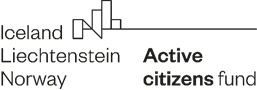 Wzór merytorycznego sprawozdania końcowego z wykorzystania dotacji na wzmocnienie rezultatów dotacji instytucjonalnejWskazówki do sprawozdania końcowego Sprawozdanie należy złożyć za pośrednictwem Internetowego Systemu Wniosków. Link do systemu jest dostępny na stronie www.aktywniobywatele.org.pl . Bardzo prosimy o zwięzłość i klarowność przedstawionych w sprawozdaniu opisów, o posługiwanie się prostym, zrozumiałym językiem. Ważna jest logika podsumowania, pozwalająca zrozumieć co, jak i dlaczego organizacja zrobiła oraz co osiągnęła. Po zaakceptowaniu sprawozdania w Internetowym Systemie Wniosków prosimy o przesłanie pocztą pobranego z systemu PDF sprawozdania końcowego, podpisanego przez osoby uprawnione do reprezentacji organizacji zgodnie z KRS. Dopiero po otrzymaniu podpisanego sprawozdania końcowego sprawozdanie zostanie uznane za zaakceptowane i zostanie wypłacona ostatnia rata.CZĘŚĆ MERYTORYCZNAPodsumowanie produktów i rezultatówJakie rezultaty dotacji instytucjonalnej zostały wzmocnione? W jaki sposób?Czy powstały jakieś nowe/dodatkowe produkty wynikające z zapisów strategii/planu działań załączonej do wniosku o dotację instytucjonalną? Prosimy w pierwszej kolejności odnieść się do wskaźników produktów i rezultatów, które zostały zadeklarowane w Tabeli produktów i rezultatów. 2. Pozostałe informacjeProsimy o ewentualne uwagi dotyczące np. współpracy z Operatorem lub innych kwestii związanych z realizacją projektu w ramach programu Aktywni Obywatele – Fundusz Krajowy.